                                      Pringles 50/54 –CABA (1183)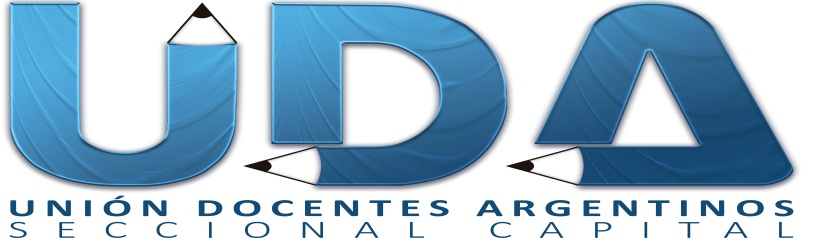                            011-4981-7723 / 4982-0658                                                   primaria@udacapital.org         UDA SIEMPRE JUNTO A VOS…POR UNA ESCUELA PÚBLICA,INCLUSIVA Y DE CALIDAD.DEESCTURNODEESCTURNODEESCTURNODEESCTURNO12T29T56T117T15T223M57T117M17M514T1115T17TDEESCTURNO125T34TDEESCTURNODEESCTURNO614T1311MDEESCTURNODEESCTURNO6Bern.1T1315T910T104T914M1021TDEESCTURNO199TDEESCTURNODEESCTURNO1911T1513T1612M1920T1521T1613M1527M1616MDEESCTURNO1527T1624T2119T